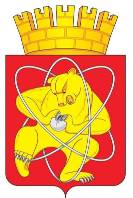 Городской округ«Закрытое административно – территориальное образование  Железногорск Красноярского края»АДМИНИСТРАЦИЯ ЗАТО  г. ЖЕЛЕЗНОГОРСКРАСПОРЯЖЕНИЕ28.09.2021                                                                                                                            976р-зг. ЖелезногорскОб отнесении объектов муниципального земельного контроля к категориям рискаВ соответствии со статьей 72 Земельного кодекса Российской Федерации, Федеральным законом от 31.07.2020 № 248-ФЗ «О государственном контроле (надзоре) и муниципальном контроле в Российской Федерации», Федеральным законом от 06.10.2003 № 131-ФЗ «Об общих принципах организации местного самоуправления в Российской Федерации», решением Совета депутатов ЗАТО                г. Железногорск от 28.09.2021 № 11-113Р «Об утверждении Положения о муниципальном земельном контроле на территории ЗАТО Железногорск», руководствуясь Уставом ЗАТО Железногорск,1. Отнести земельные участки к категориям риска согласно приложению к настоящему распоряжению.2. Включить земельные участки, указанные в пункте 1 распоряжения, в перечень объектов муниципального земельного контроля, которым присвоены категории риска (далее – перечень).3. Разместить перечень на официальном сайте городского округа «Закрытое административно-территориальное образование Железногорск Красноярского края» в информационно-телекоммуникационной сети «Интернет».4. Контроль над исполнением настоящего распоряжения возложить на первого заместителя Главы ЗАТО г. Железногорск по жилищно-коммунальному хозяйству А.А. Сергейкина.5. Настоящее распоряжение вступает в силу с момента его подписания.Исполняющий обязанности Главы ЗАТО г. Железногорск                                                                  Д.А. ГерасимовПриложение к распоряжению АдминистрацииЗАТО г. Железногорскот   28.09.2021    №   976р-зПереченьземельных участков, отнесенных к категориям риска№ п/пКадастровый номер или адрес местоположения земельного участкаПрисвоенная категория рискаКритерии отнесения к категории риска (согласно приложению № 1 к Положению о муниципальном земельном контроле на территории ЗАТО Железногорск)124:58:0501001:244средняяп.п. б п.1 224:58:0501001:182средняяп.п. б п.1324:58:0701001:399средняяп.п. б п.1424:58:0701001:32средняяп.п. б п.1524:58:0701001:137средняяп.п. б п.1624:58:0340001:65средняяп.п. б п.1724:58:0334001:251средняяп.п. б п.1824:58:0353001:171средняяп.п. б п.1924:58:0353001:162средняяп.п. б п.11024:58:0353001:191средняяп.п. б п.11124:58:0353001:541средняяп.п. б п.11224:58:0340001:12средняяп.п. б п.11324:58:0340001:13средняяп.п. б п.11424:58:0403001:33средняяп.п. б п.11524:58:0403001:1328средняяп.п. б п.11624:58:0403001:1333средняяп.п. б п.11724:58:0403001:1330средняяп.п. б п.11824:58:0403001:1329средняяп.п. б п.11924:58:0403001:1332средняяп.п. б п.12024:58:0403001:1331средняяп.п. б п.1